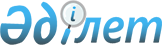 Төлеби ауданы әкімдігінің 2017 жылғы 26 желтоқсандағы № 528 "Төлеби ауданының шалғайдағы елді мекендерінде тұратын балаларды жалпы білім беретін мектептерге тасымалдаудың схемалары мен тәртібін бекіту туралы" қаулысының күші жойылды деп тану туралыТүркістан облысы Төлеби ауданы әкiмдiгiнiң 2024 жылғы 28 маусымдағы № 381 қаулысы. Түркістан облысының Әдiлет департаментiнде 2024 жылғы 1 шілдеде № 6547-13 болып тiркелдi
      "Қазақстан Республикасындағы жергілікті мемлекеттік басқару және өзін-өзі басқару туралы" Заңының 31-бабына, "Құқықтық актілер туралы" Заңының 27-бабына сәйкес, Төлеби ауданы әкімдігі ҚАУЛЫ ЕТЕДІ:
      1. Төлеби ауданы әкімдігінің 2017 жылғы 26 желтоқсандағы №528 "Төлеби ауданының шалғайдағы елді мекендерінде тұратын балаларды жалпы білім беретін мектептерге тасымалдаудың схемалары мен тәртібін бекіту туралы" (Нормативтік құқықтық актілерді мемлекеттік тіркеу тізілімінде № 4383 болып тіркелген) қаулысының күші жойылды деп танылсын.
      2. Осы қаулы оның алғашқы ресми жарияланған күнінен кейін күнтізбелік он күн өткен соң қолданысқа енгізіледі.
					© 2012. Қазақстан Республикасы Әділет министрлігінің «Қазақстан Республикасының Заңнама және құқықтық ақпарат институты» ШЖҚ РМК
				
      Төлеби ауданының әкімі

Т. Телгараев
